Post 1.Hva tror du er den riktige opplysningen om grågåsa?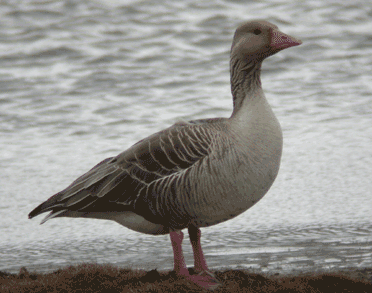 Øverst i skjemaetNår vinteren kommer, dykker grågåsa og lever under vannet helt til våren kommer.Grågåsa flyr nordover mot snø og kulde når vinteren kommer.Grågåsa trekker sørover mot sol og varme når vinteren kommer.Nederst i skjemaetVet du hva verdens største dyr, blåhvalen, spiser?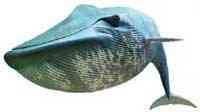 Ettersom det er det største dyret i verden, spiser den andre store dyr - som for eksempel andre hvaler.Den spiser bitte små krepsdyr.Brødskiver med leverpostei.Nederst i skjemaetHvor bør du ha fiskesnøret hvis du vil fiske ei flyndre?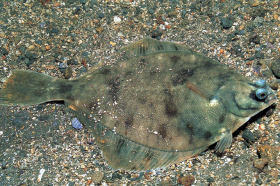 
Øverst i skjemaetHelt på bunnen - flyndra er en bunnfisk.Du bør kaste langt - flyndra er nemlig en flygefisk.Så høyt opp som mulig - flyndra lever nemlig helt i overflaten.Nederst i skjemaetHvorfor er innsekter viktige i naturen?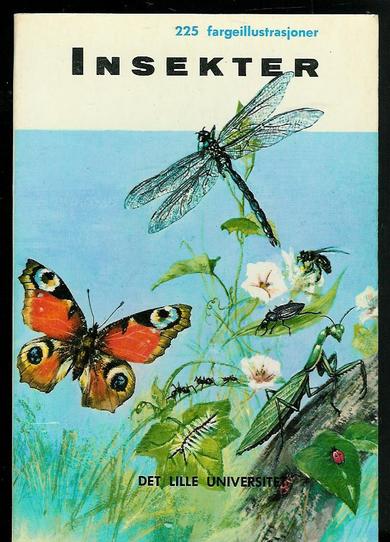 Fordi de er pene og har fine farger.Fordi innsekter sørger for at blomster og planter formerer seg, og de er mat for dyr og fugler.Fordi de er små og sårbare.Vet du hvilket dyr filmstjernen "Keiko" egentlig var?

Øverst i skjemaet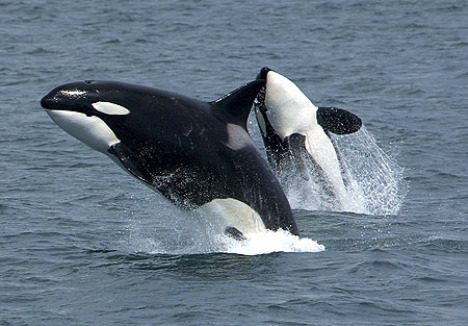 En finnbiffEn spekkhoggerEn enkeltbekkasinNederst i skjemaetVet du hvilket dyr filmstjernen "Keiko" egentlig var?

Øverst i skjemaetEn finnbiffEn spekkhoggerEn enkeltbekkasinNederst i skjemaetHvilket dyr er dette?

Øverst i skjemaet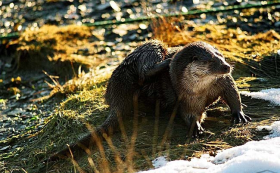 OterSelFantorangNederst i skjemaetHvilket dyr er dette?

Øverst i skjemaetOterSelFantorangNederst i skjemaet